关于2022年12月毕业（结业、肄业）研究生电子离校工作的通知各学院、各位研究生：我校研究生（包括2017级及以后的非全日制）办理离校手续须通过电子离校系统（http://ls.cqu.edu.cn）办理，研究生院不再受理纸质离校流程单（退学除外）。2022年12月毕业（结业、肄业）研究生的电子离校手续办理注意事项如下：一、办理时间我校2022年12月毕业（结业、肄业）研究生网上离校集中办理时间为：2022年12月26日（星期一）至2022年12月28日（星期三）。请2022年毕业（结业、肄业）研究生于集中办理时间内到相应的部门办理完成所有离校手续。各学院催促毕业（结业、肄业）研究生及时办理完毕离校手续并离校，提醒研究生不得无故滞留学校。二、办理地点毕业(结业、肄业）研究生请按照“重庆大学研究生电子离校手册（学生版）”（附件1）中的离校流程前往相应部门办理离校手续，其中离校流程中的“研究生教育服务中心”和“研究生院研工办”环节，请参照以下要求完成：1.毕业(结业、肄业）研究生请到A区研究生院305室办理“研究生院研工办”学生证注销环节（联系电话65103161）。2.“研究生教育服务中心”环节可扫描二维码提交相关信息办理离校。如果着急办理离校，建议直接到A区研究生院一楼105室办理“研究生教育服务中心”环节（联系电话65112081）。（扫描二维码办理流程：（1）研究生在MIS系统“研究生相关管理规定”中下载“学位论文独创性声明与使用授权书”，自行打印一份签字，并请导师签字。建议使用正楷书写，字迹清晰、工整、无涂改。（2）填写、签字完毕后，请直接扫描下方二维码拍照上传。拍照请务必端正、清晰、完整。（3）研究生院通过系统复核无误后直接在离校系统点击通过。复核存在问题的，将通过电话联系研究生本人更正。）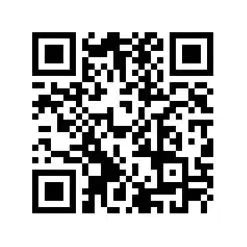 三、离校进程查询离校进程查询方式：研究生登陆离校网址（IE浏览器）：http://ls.cqu.edu.cn，点击“学生区域”，在“选择离校类型”处选择“2022研究生离校”后输入学号，点击“确定”按钮即可查询本人的离校进程。研究生离校系统全年开放，研究生可根据实际情况查询个人离校进程。已完成答辩的同学可根据离校流程“重庆大学研究生电子离校手册（学生版）”（附件1）的要求，先行办理归还图书、提交论文、缴清欠款、提交“毕业生登记表”和签订助学贷款还款协议等手续。四、其他要求1.离校系统中“研究生院研工办”环节是离校流程的最后环节，前面所有环节都已办理并全部显示为绿色的√后，才能到研究生院305室办理注销学生证手续。2.研究生办理完毕所有离校手续（即注销完学生证）后，方可到所在学院领取毕业证书（结业/肄业证书）、学位证书。3.各部门、学院办理离校手续的工作人员如有变更，请下载填写“重庆大学离校服务系统工作人员变更申请表”（附件3），至信息化办公室一楼前台办理。附件：1.重庆大学研究生电子离校手册（学生版）     2.重庆大学研究生电子离校手册（工作人员版）     3.重庆大学离校服务系统工作人员变更申请表研究生院     党委研究生工作部2022年12月  